 РАБОЧАЯ ПРОГРАММА ВОСПИТАНИЯ Иваново, 2023СОДЕРЖАНИЕПояснительная запискаВ основе программы воспитания образовательного учреждения используется Федеральная рабочая программа воспитания, которая направлена на сохранение и укрепление традиционных российских духовно-нравственных ценностей, к которым относится жизнь, достоинство, права и свободы человека, патриотизм, гражданственность, служение Отечеству и ответственность за его судьбу, высокие нравственные идеалы, крепкая семья, созидательный труд, приоритет духовного над материальным, гуманизм, милосердие, справедливость, коллективизм, взаимопомощь и взаимоуважение, историческая память и преемственность поколений, единство народов России.    Рабочая   программа   воспитания реализуется в единстве                             урочной и   внеурочной деятельности, осуществляемой совместно с семьёй и другими участниками образовательных отношений, предусматривает приобщение обучающихся к российским традиционным духовным ценностям, включая ценности своей этнической группы, правилам и нормам поведения, принятым в российском обществе на основе российских базовых конституционных норм и ценностей; историческое    просвещение,     формирование     российской     культурной и гражданской идентичности обучающихся.  Программа включает три раздела: целевой, содержательный, организационный.  Приложение —  календарный план воспитательной работы.РАЗДЕЛ 1. ЦЕЛЕВОЙ Участниками образовательных отношений являются педагогические и другие   работники   общеобразовательной   организации,   обучающиеся, их родители (законные представители), представители иных организаций, участвующие   в   реализации   образовательного   процесса   в   соответствии с законодательством Российской Федерации, локальными актами общеобразовательной организации. Родители (законные представители) несовершеннолетних    обучающихся    имеют    преимущественное     право на    воспитание    своих    детей.    Содержание    воспитания    обучающихся в общеобразовательной организации определяется содержанием российских базовых (гражданских, национальных) норм и ценностей, которые закреплены в Конституции Российской Федерации. Эти ценности и нормы определяют инвариантное содержание воспитания обучающихся. Вариативный компонент содержания воспитания обучающихся включает духовно-нравственные ценности культуры, традиционных религий народов России.Воспитательная деятельность в общеобразовательной организации планируется и осуществляется в соответствии с приоритетами государственной политики в сфере воспитания, установленными в Стратегии развития воспитания в Российской Федерации на период до 2025 года (распоряжение Правительства Российской Федерации от 29 мая 2015 г.№ 996-р). Приоритетной задачей Российской Федерации в сфере воспитания детей является развитие высоконравственной личности, разделяющей российские традиционные духовные ценности, обладающей актуальными знаниями и умениями, способной реализовать свой потенциал в условиях современного общества, готовой к мирному созиданию и защите Родины.Цель и задачи воспитания обучающихсяСовременный российский национальный воспитательный идеал — высоконравственный, творческий, компетентный гражданин России, принимающий судьбу Отечества как свою личную, осознающий ответственность за настоящее и будущее страны, укоренённый в духовных и культурных традициях многонационального народа Российской Федерации.В соответствии с этим идеалом и нормативными правовыми актами Российской Федерации в сфере образования цель воспитания обучающихся в общеобразовательной организации: развитие личности, создание условий для самоопределения и социализации на основе социокультурных, духовно- нравственных ценностей и принятых в российском обществе правил и норм поведения в интересах человека, семьи, общества и государства, формирование у обучающихся чувства патриотизма, гражданственности, уважения к памяти защитников Отечества и подвигам Героев Отечества, закону и правопорядку, человеку труда и старшему поколению, взаимного уважения, бережного отношения к культурному наследию и традициям многонационального народа Российской Федерации, природе и окружающей среде.Задачи воспитания обучающихся в общеобразовательной организации: усвоение ими знаний норм, духовно-нравственных ценностей, традиций, которые выработало российское общество (социально значимых знаний); формирование и развитие личностных отношений к этим нормам, ценностям, традициям (их освоение, принятие); приобретение соответствующего этим нормам, ценностям, традициям социокультурного опыта поведения, общения, межличностных и социальных отношений, применения полученных знаний; достижение личностных результатов освоения общеобразовательных программ в соответствии с ФГОС. Личностные результаты освоения обучающимися общеобразовательных программ включают осознание ими российской гражданской идентичности, сформированность у них ценностей самостоятельности и инициативы, готовность обучающихся к саморазвитию, самостоятельности и личностному самоопределению, наличие мотивации к целенаправленной социально значимой деятельности, сформированность внутренней позиции личности как особого ценностного отношения к себе, окружающим людям и жизни в целом.Воспитательная деятельность в общеобразовательной организации планируется и осуществляется на основе аксиологического, антропологического, культурно-исторического, системно-деятельностного, личностно-ориентированного подходов и с учётом принципов воспитания: гуманистической направленности воспитания, совместной деятельности детей и взрослых, следования нравственному примеру, безопасной жизнедеятельности, инклюзивности, возрастосообразности.Направления воспитанияПрограмма реализуется в единстве учебной и воспитательной деятельности общеобразовательной организации по основным направлениям воспитания в соответствии с ФГОС:гражданское воспитание — формирование российской гражданской идентичности, принадлежности к общности граждан Российской Федерации, к народу России как источнику власти в Российском государстве и субъекту тысячелетней российской государственности, уважения к правам, свободам и обязанностям гражданина России, правовой и политической культуры;патриотическое воспитание — воспитание любви к родному краю, Родине, своему народу, уважения к другим народам России; историческое просвещение, формирование российского национального исторического сознания, российской культурной идентичности;духовно-нравственное воспитание   —   воспитание   на   основедуховно-нравственной культуры народов России, традиционных религийнародов России, формирование традиционных российских семейных ценностей; воспитание честности, доброты, милосердия, сопереживания, справедливости, коллективизма, дружелюбия и взаимопомощи, уважения к старшим, к памяти предков, их вере и культурным традициям;эстетическое воспитание — формирование эстетической культуры на основе российских традиционных духовных ценностей, приобщение к лучшим образцам отечественного и мирового искусства;физическое воспитание, формирование культуры здорового образа жизни и эмоционального благополучия — развитие физических способностей с учётом возможностей и состояния здоровья, навыков безопасного поведения в природной и социальной среде, чрезвычайных ситуациях;трудовое воспитание — воспитание уважения к труду, трудящимся, результатам труда (своего и других людей), ориентация на трудовую деятельность,     получение      профессии,      личностное      самовыражение в продуктивном, нравственно достойном труде в российском обществе, достижение выдающихся результатов в профессиональной деятельности;экологическое воспитание — формирование экологической культуры, ответственного, бережного отношения к природе, окружающей среде на основе российских традиционных духовных ценностей, навыков охраны, защиты, восстановления природы, окружающей среды;-  ценности    научного     познания     —     воспитание     стремления к познанию себя и других людей, природы и общества, к получению знаний, качественного образования с учётом личностных интересов и общественных потребностей.Целевые ориентиры результатов воспитанияЦелевые ориентиры результатов воспитания на уровне начального общего образования.Целевые ориентиры результатов воспитания на уровне основного общего образования.Целевые ориентиры результатов воспитания на уровне среднего общего образования.РАЗДЕЛ 2. СОДЕРЖАТЕЛЬНЫЙУклад общеобразовательной организации   МБОУ « СШ № 64» расположена в местечке Пустошь-Бор, рядом с аэродромом   «Северный»Социокультурная среда школы  более консервативна и традиционна, где сохраняется внутреннее духовное богатство, бережное отношение к Родине и природе. Наша школа расположена близко к Парку 1905 года и поэтому наш  школьник воспринимает природу как естественную среду собственного обитания. А также благодаря тому, что школа находится близко  к в/ч, наши ребята мечтают стать военнослужащими и поэтому с удовольствием принимают участие в совместных мероприятиях. А также со словом « Отчизна»,  « Родина», «Патриот» знакомы не по наслышке, т.к большинство ребят из семей военнослужащих. Круг общения детей здесь не столь обширен, но само общение отличается детальным знанием окружающих людей. В таких условиях у детей значительно раньше формируется уважение к семейным традициям, почитание старших, уважение к людям труда, взаимопомощь. В нашей школе работают педагоги, которые , учились в этой школе и  теперь работают в ней. Знают личностные особенности, бытовые условия жизни друг друга, отношения в семье и  коллективе, что  способствуют установлению доброжелательных и доверительных отношений между педагогами,  школьниками и их родителями.В нашем коллективе интенсивнее идет процесс установления межличностных контактов, существует реальная возможность проявить себя в общем деле. У нас все на виду, что при создании ситуации совместного поиска стимулирует активность учащихся и учителей. Нет резкой обособленности между классами, учащимися разного возраста. Ребята также толерантно относятся ко всем учащимся школы ,т.к  в школе у нас учатся ребята с ограниченными возможностями здоровья , им у нас спокойно и комфортно   Таким образом,  создавая  условия для  ребенка по выбору форм,  способов самореализации на основе освоения общечеловеческих ценностей,  мы учитываем особенности развития каждого  ребенка    В процессе воспитания сотрудничаем с ИВТЕКСом,  КДН и ЗП, ПДН ,ОВД . Принимаем участие в проектах, акциях ,конкурсах и мероприятиях различного уровня.    В школе функционирует отряд ЮИД « Спасатели»,  имеется школьная газета ШИП и школьное объединение « Школьный Союз»      Процесс воспитания  основывается на следующих принципах взаимодействия педагогов и школьников: - неукоснительное соблюдение законности и прав семьи и ребенка, соблюдения конфиденциальности информации о ребенке и семье, приоритета безопасности ребенка при нахождении в школе; - ориентир на создание  психологически комфортной среды для каждого ребенка и взрослого, без которой невозможно конструктивное взаимодействие школьников и педагогов;  - реализация процесса воспитания главным образом через создание в школе детско-взрослых общностей, которые  объединяют детей и педагогов содержательными событиями,  позитивными эмоциями и доверительными отношениями друг к другу;  - организация основных совместных дел школьников и педагогов как предмета совместной заботы и взрослых, и детей;  - системность, целесообразность и нешаблонность воспитания как условия его эффективности.Основными традициями воспитания в образовательной организации являются следующие:  -  ключевые общешкольные дела, через которые осуществляется интеграция воспитательных усилий педагогов;  -  коллективная разработка, коллективное планирование, коллективное проведение и коллективный анализ  результатов каждого ключевого дела и большинства используемых для воспитания других совместных дел педагогов и школьников;  - создание таких условий, при которых по мере взросления ребенка увеличивается и его роль в совместных делах (от пассивного наблюдателя до организатора);  - ориентирование педагогов школы на формирование коллективов в рамках школьных классов, кружков, студий, секций и иных детских объединений, на установление в них доброжелательных и товарищеских взаимоотношений;  -ключевой фигурой воспитания в школе является  классный  руководитель, реализующий по отношению к детям защитную, личностно развивающую, организационную, посредническую  функции.Виды, формы и содержание воспитательной деятельностиПрактическая реализация цели и задач воспитания осуществляется в рамках следующих направлений воспитательной работы школы. Каждое из них представлено в соответствующем модуле.Инвариантные модули: «Урочная деятельность», «Классное руководство», «Внеурочная деятельность», «Взаимодействие  с родителями ( законными представителями)», «Самоуправление»  «Профориентация», « Профилактика и безопасность»Вариативные модули: «Самоуправление», «Основные  школьные дела и внешкольные мероприятия», «ЮИД», «Школьные медиа», «Организация предметно-пространственной среды», « Социальное партнерство», « Экскурсии и походы»2.1. Модуль «Основные школьные  дела и внешкольные мероприятия»Ключевые дела – это главные традиционные общешкольные дела, в которых принимает участие большая часть школьников и которые обязательно планируются, готовятся, проводятся и анализируются совместно педагогами и детьми. Это комплекс коллективных творческих дел, интересных и значимых для школьников, объединяющих их вместе с педагогами в единый коллектив.Для этого в Школе используются следующие формы работыНа внешкольном  уровне:1.социальные проекты – ежегодные совместно разрабатываемые и реализуемые школьниками и педагогами комплексы дел (благотворительной, экологической, патриотической, трудовой направленности), ориентированные на преобразование окружающего школу социума:-патриотическая акция «Бессмертный полк» (акция  проходит ежегодно к 9 мая );-экологическая акция «Бумажный бум» (в сборе макулатуры активно участвуют не только родители детей, но и дедушки, бабушки; макулатура сдаем ежегодно);-благотворительная акция « Ты нам нужен» ( проходит ежегодно, средства идут детям с ОВЗ)- благотворительная ярмарка « Сладкоежек» ( проходит ежегодно)- общешкольные родительские и ученические собрания, которые проводятся регулярно, в их рамках  обсуждаются насущные проблемы;- Единый День профилактики правонарушений в школе (помимо профилактических мероприятий с обучающимися, проводится встреча родителей и обучающихся с представителями   КДН и ЗП, ПДН);2.спортивно-оздоровительная деятельность: соревнование по волейболу между командами выпускников школы и старшеклассниками; состязания «Зарница», «Веселые старты» , соревнования  с участием родителей в командах;3.досугово-развлекательная деятельность: праздники, концерты, конкурсные программы  ко Дню матери, 8 Марта, праздничный концерт к 9 мая ,выпускные вечера и т.п. с участием родителей, бабушек и дедушек;На школьном уровне:1.общешкольные праздники – ежегодно проводимые творческие (театрализованные, музыкальные, литературные и т.п.) дела, связанные со значимыми для детей и педагогов знаменательными датами и в которых участвуют все классы школы:-День Учителя (поздравление учителей, концертная программа, подготовленная обучающимися, проводимая в актовом зале при полном составе учеников и учителей Школы);- День самоуправления в День Учителя (старшеклассники организуют учебный процесс, проводят уроки,  следят за порядком в школе и т.п.);-праздники, концерты, фестиваль новогодних сказок, танцевальный марафон ,Осенние праздники, День матери, 8 Марта, День защитника Отечества, День Победы, выпускные вечера,    «Последний звонок»  и др.;2.предметные недели (литературы, русского и английского языков; математики, физики, биологии и химии; истории, обществознания и географии; начальных классов);3.день науки (подготовка проектов, исследовательских работ и их защита)  4.торжественные ритуалы посвящения, связанные с переходом учащихся на следующую ступень образования, символизирующие приобретение ими новых социальных статусов в школе и развивающие школьную идентичность детей:- «Посвящение в первоклассники»;5.церемонии награждения (по итогам года) школьников и педагогов за активное участие в жизни школы, защиту чести школы в конкурсах, соревнованиях, олимпиадах, значительный вклад в развитие школы:На уровне классов: 1.выбор и делегирование представителей классов в общешкольные советы дел, ответственных за подготовку общешкольных ключевых дел;  2.участие школьных классов в реализации общешкольных ключевых дел;3.проведение в рамках класса итогового анализа детьми общешкольных ключевых дел, участие представителей классов в итоговом анализе проведенных дел на уровне общешкольных советов дела.На индивидуальном уровне: 1.вовлечение по возможности каждого ребенка в ключевые дела школы в одной из возможных для них ролей: сценаристов, постановщиков, исполнителей, ведущих, декораторов, музыкальных редакторов, корреспондентов, ответственных за костюмы и оборудование, ответственных за приглашение и встречу гостей и т.п.);2.индивидуальная помощь ребенку (при необходимости) в освоении навыков подготовки, проведения и анализа ключевых дел;3.наблюдение за поведением ребенка в ситуациях подготовки, проведения и анализа ключевых дел, за его отношениями со сверстниками, старшими и младшими школьниками, с педагогами и другими взрослыми;4.при необходимости коррекция поведения ребенка через частные беседы с ним, через включение его в совместную работу с другими детьми, которые могли бы стать хорошим примером для ребенка, через предложение взять в следующем ключевом деле на себя роль ответственного за тот или иной фрагмент общей работы.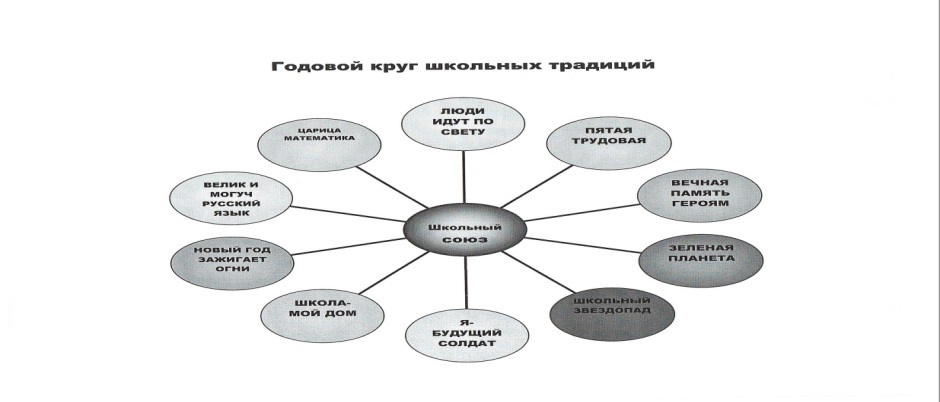 2.2. Модуль «Классное руководство»Осуществляя работу с классом, педагог (классный руководитель) организует работу с коллективом класса; индивидуальную работу с учащимися вверенного ему класса; работу с учителями, преподающими в данном классе; работу с родителями учащихся или их законными представителями  по плану воспитательной работы класса.Работа с классным коллективом:инициирование и поддержка участия класса в общешкольных ключевых делах, оказание необходимой помощи детям в их подготовке, проведении и анализе;организация интересных и полезных для личностного развития ребенка совместных дел с учащимися вверенного ему класса (познавательной, трудовой, спортивно-оздоровительной, духовно-нравственной, творческой, профориентационной направленности), позволяющие с одной стороны, – вовлечь в них детей с самыми разными потребностями и тем самым дать им возможность самореализоваться в них, а с другой, – установить и упрочить доверительные отношения с учащимися класса, стать для них значимым взрослым, задающим образцы поведения в обществе.проведение классных часов как часов плодотворного и доверительного общения педагога и школьников, основанных на принципах уважительного отношения к личности ребенка, поддержки активной позиции каждого ребенка в беседе, предоставления школьникам возможности обсуждения и принятия решений по обсуждаемой проблеме, создания благоприятной среды для общения.сплочение коллектива класса через: игры и тренинги на сплочение и командообразование; однодневные  походы и экскурсии, организуемые классными руководителями и родителями; празднования в классе дней рождения детей, включающие в себя подготовленные ученическими микрогруппами поздравления, сюрпризы, творческие подарки и розыгрыши; внутриклассные «огоньки» и вечера, дающие каждому школьнику возможность рефлексии собственного участия в жизни класса.выработка совместно со школьниками законов класса, помогающих детям освоить нормы и правила общения, которым они должны следовать в школе.Индивидуальная работа с учащимися:изучение особенностей личностного развития учащихся класса через наблюдение за поведением школьников в их повседневной жизни, в специально создаваемых педагогических ситуациях, в играх, погружающих ребенка в мир человеческих отношений, в организуемых педагогом беседах по тем или иным нравственным проблемам; результаты наблюдения сверяются с результатами бесед классного руководителя с родителями школьников, с преподающими в его классе учителями.поддержка ребенка в решении важных для него жизненных проблем (налаживание взаимоотношений с одноклассниками или учителями, выбор профессии, вуза и дальнейшего трудоустройства, успеваемость и т.п.), когда каждая проблема трансформируется классным руководителем в задачу для школьника, которую они совместно стараются решить.индивидуальная работа со школьниками класса, направленная на заполнение ими личных портфолио, в которых дети не просто фиксируют свои учебные, творческие, спортивные, личностные достижения, но и в ходе индивидуальных неформальных бесед с классным руководителем в начале каждого года планируют их, а в конце года – вместе анализируют свои успехи и неудачи.коррекция поведения ребенка через частные беседы с ним, его родителями или законными представителями, с другими учащимися класса; через предложение взять на себя ответственность за то или иное поручение в классе.Работа с учителями, преподающими в классе:регулярные консультации классного руководителя с учителями-предметниками, направленные на формирование единства мнений и требований педагогов по ключевым вопросам воспитания, на предупреждение и разрешение конфликтов между учителями и учащимися;проведение мини-педсоветов, направленных на решение конкретных проблем класса и интеграцию воспитательных влияний на школьников;привлечение учителей к участию во внутриклассных делах, дающих педагогам возможность лучше узнавать и понимать своих учеников, увидев их в иной, отличной от учебной, обстановке;привлечение учителей к участию в родительских собраниях класса для объединения усилий в деле обучения и воспитания детей.Работа с родителями учащихся или их законными представителями:регулярное информирование родителей о школьных успехах и проблемах их детей, о жизни класса в целом;помощь родителям школьников или их законным представителям в регулировании отношений между ними, администрацией школы и учителями-предметниками;организация родительских собраний, происходящих в режиме обсуждения наиболее острых проблем обучения и воспитания школьников;создание и организация работы родительских комитетов классов, участвующих в управлении образовательной организацией и решении вопросов воспитания и обучения их детей;привлечение членов семей школьников к организации и проведению дел класса;организация на базе класса семейных праздников, конкурсов, соревнований, направленных на сплочение семьи и школы.Модуль 2.3. «Внеурочная деятельность»Воспитание на занятиях школьных курсов внеурочной деятельности осуществляется преимущественно через:- вовлечение школьников в интересную и полезную для них деятельность, которая предоставит им возможность самореализоваться в ней, приобрести социально значимые знания, развить в себе важные для своего личностного развития социально значимые отношения, получить опыт участия в социально значимых делах;- формирование в кружках, секциях, клубах, студиях и т.п. детско-взрослых общностей, которые могли бы объединять детей и педагогов общими позитивными эмоциями и доверительными отношениями друг к другу;- создание в детских объединениях традиций, задающих их членам определенные социально значимые формы поведения;- поддержку в детских объединениях школьников с ярко выраженной лидерской позицией и установкой на сохранение и поддержание накопленных социально значимых традиций;- поощрение педагогами детских инициатив и детского самоуправления.Реализация воспитательного потенциала курсов внеурочной деятельности происходит в рамках следующих выбранных школьниками ее видов:Познавательная деятельность. Курсы внеурочной деятельности направленные на передачу школьникам социально значимых знаний, развивающие их любознательность, позволяющие привлечь их внимание к экономическим, политическим, экологическим, гуманитарным  проблемам нашего общества, формирующие их гуманистическое мировоззрение и научную картину мира.Художественное творчество. Курсы внеурочной деятельности,  создающие благоприятные условия для  самореализации школьников, направленные на раскрытие их творческих способностей, формирование чувства вкуса и умения ценить прекрасное, на воспитание ценностного отношения школьников к культуре и их общее духовно-нравственное развитие.Туристско-краеведческая деятельность. Курс внеурочной деятельности направленный на воспитание у школьников любви к своему краю, его истории, культуре, природе, на развитие самостоятельности и ответственности школьников.Спортивно-оздоровительная деятельность. Курсы внеурочной деятельности направленные на физическое развитие школьников, развитие их ценностного отношения к своему здоровью, побуждение к здоровому образу жизни, воспитание силы воли, ответственности, формирование установок на защиту слабых.Трудовая деятельность. Курс внеурочной деятельности  направленный на развитие творческих способностей школьников, воспитание у них трудолюбия и уважительного отношения к физическому труду.  Игровая деятельность. Курсы внеурочной деятельности направленные на раскрытие творческого, умственного и физического потенциала школьников, развитие у них навыков конструктивного общения, умений работать в команде.  Все курсы внеурочной деятельности реализуются по программам , разработанными учителями-предметниками  школы (  Приложение  « Учебный план» )2.4. Модуль  «Урочная деятельность»Реализация школьными педагогами воспитательного потенциала урока  предполагает следующее:установление доверительных отношений между учителем и его учениками, способствующих позитивному восприятию учащимися требований и просьб учителя, привлечению их внимания к обсуждаемой на уроке информации, активизации их познавательной деятельности;побуждение школьников соблюдать на уроке общепринятые нормы поведения, правила общения со старшими (учителями) и сверстниками (школьниками), принципы учебной дисциплины и самоорганизации;привлечение внимания школьников к ценностному аспекту изучаемых на уроках явлений, организация их работы с получаемой на уроке социально значимой информацией – инициирование ее обсуждения, высказывания учащимися своего мнения по ее поводу, выработки своего к ней отношения;использование воспитательных возможностей содержания учебного предмета через демонстрацию детям примеров ответственного, гражданского поведения, проявления человеколюбия и добросердечности, через подбор соответствующих текстов для чтения, задач для решения, проблемных ситуаций для обсуждения в классе;применение на уроке интерактивных форм работы учащихся: интеллектуальных игр, стимулирующих познавательную мотивацию школьников; дискуссий, которые дают учащимся возможность приобрести опыт ведения конструктивного диалога; групповой работы или работы в парах, которые учат школьников командной работе и взаимодействию с другими детьми;  включение в урок игровых процедур, которые помогают поддержать мотивацию детей к получению знаний, налаживанию позитивных межличностных отношений в классе, помогают установлению доброжелательной атмосферы во время урока;  организация шефства мотивированных и эрудированных учащихся над их неуспевающими одноклассниками, дающего школьникам социально значимый опыт сотрудничества и взаимной помощи;инициирование и поддержка исследовательской деятельности школьников в рамках реализации ими индивидуальных и групповых исследовательских проектов, что даст школьникам возможность приобрести навык самостоятельного решения теоретической проблемы, навык генерирования и оформления собственных идей, навык уважительного отношения к чужим идеям, оформленным в работах других исследователей, навык публичного выступления перед аудиторией, аргументирования и отстаивания своей точки зрения.Формы деятельности для  реализации воспитательного потенциала урока:-  предметные образовательные  события на уровне школьных  и городских ломоносовских чтений;-  декады предметных знаний и ученических  чтений;-  школьный  Фестиваля науки и профессий в рамках  Дня науки; -  конкурс предметных стенгазет;- видеолекции, видеоуроки,  мультимедийные презентации, тесты с использование ИКТ, обеспечивающих современные  обучающие активности;-  интерактивные  формы работы на уроке  – деловые игры, работа в группах, предметные дискуссии конструктивного диалога, интеллектуальные игры,  дидактический  театр.2.5. Модуль «Самоуправление»Поддержка детского самоуправления в школе помогает педагогам воспитывать в детях инициативность, самостоятельность, ответственность, трудолюбие, чувство собственного достоинства, а школьникам – предоставляет широкие возможности для самовыражения и самореализации. Поскольку учащимся младших и подростковых классов не всегда удается самостоятельно организовать свою деятельность, детское самоуправление иногда и на время может трансформироваться (посредством введения функции педагога-куратора) в детско-взрослое самоуправление.Детское самоуправление в школе осуществляется следующим образомНа уровне школы:через деятельность выборного Совета обучающихся школы (далее ШС), создаваемого для учета мнения школьников по вопросам управления образовательной организацией и принятия административных решений, затрагивающих их права и законные интересы;через деятельность творческих советов дела, отвечающих за проведение тех или иных конкретных мероприятий, праздников, вечеров, акций и т.п.;На уровне классов:через деятельность выборных по инициативе и предложениям учащихся класса лидеров ( старост), представляющих интересы класса в общешкольных делах и призванных координировать его работу с работой ШС и классных руководителей;через деятельность выборных органов самоуправления, отвечающих за различные направления работы класса;На индивидуальном уровне: через вовлечение школьников в планирование, организацию, проведение и анализ общешкольных и внутриклассных дел;через реализацию функций школьниками, отвечающими за различные направления работы в классе В школе существует организация Школьный Союз для ребят 5-11 классов. Для ребят начальной школы самоуправление реализуется через игровую деятельность ,через участие в школьных мероприятиях, по схеме игра по станциям, в нашем случае « Сказочный лес»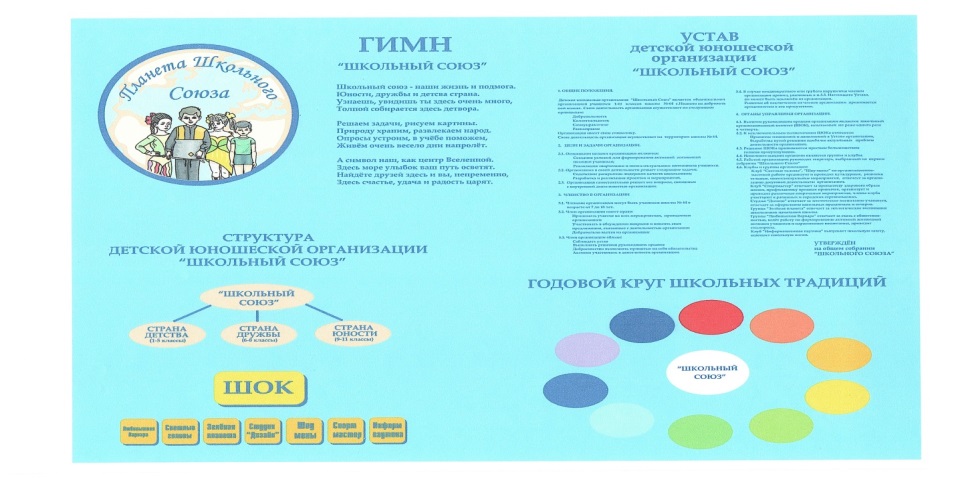 Страна ДетстваСамоуправление в начальной школе « Сказочный лес»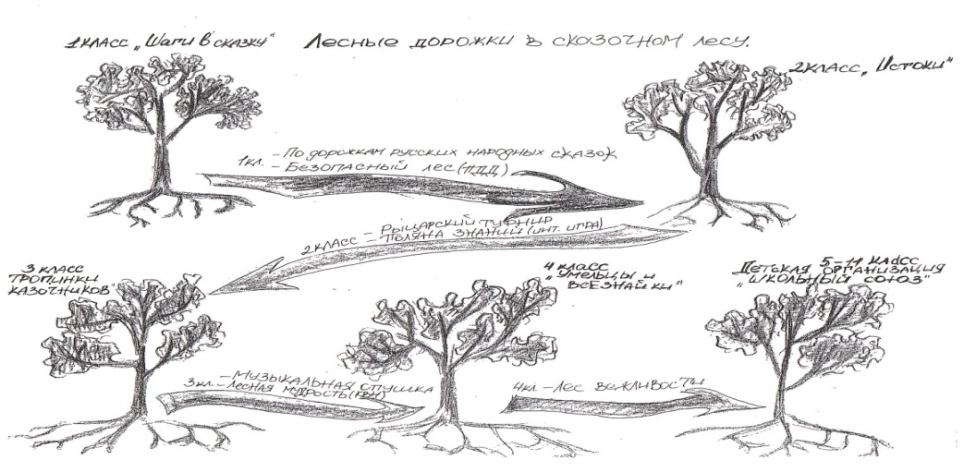 Модуль 2.6. «Экскурсии, походы»Экскурсии, походы помогают школьнику расширить свой кругозор, получить новые знания об окружающей его социальной, культурной, природной среде, научиться уважительно и бережно относиться к ней, приобрести важный опыт социально одобряемого поведения в различных внешкольных ситуациях.  На экскурсиях,  в походах создаются благоприятные условия для воспитания у подростков самостоятельности и ответственности, формирования у них навыков самообслуживающего труда, преодоления их инфантильных и эгоистических наклонностей, обучения рациональному использованию своего времени, сил, имущества. Эти воспитательные возможности реализуются в рамках следующих видов и форм деятельности:Олимпиада « Музеи.Парки.Усадьбы»ежегодные походы на природу, организуемые в классах их классными руководителями и родителями школьников, после окончания учебного года;регулярные сезонные экскурсии на природу, организуемые в начальных классах их классными руководителями («Природа зимой», «Осенний парк», «Приметы весны» и т.п.);выездные экскурсии в музей,  на предприятие; на представления в кинотеатр, драмтеатр, цирк.Проект « Учебный день в музее»     Таким образом, все социальное окружение- педагоги, обучающиеся, родители, социальные партнеры - решают общую задачу приобщения детей к культурному наследию малой Родины и воспитанию патриотизма.  Экскурсии, походы осуществляются  классным руководителем совместно с родительским комитетом в рамках реализации плана воспитательной работы класса2.7. Модуль «Профориентация»Совместная деятельность педагогов и школьников по направлению «профориентация» включает в себя профессиональное просвещение школьников; диагностику и консультирование по проблемам профориентации, организацию профессиональных проб школьников. Задача совместной деятельности педагога и ребенка – подготовить школьника к осознанному выбору своей будущей профессиональной деятельности. Создавая профориентационно значимые проблемные ситуации, формирующие готовность школьника к выбору, педагог актуализирует его профессиональное самоопределение, позитивный взгляд на труд в постиндустриальном мире, охватывающий не только профессиональную, но и внепрофессиональную составляющие такой деятельности:циклы профориентационных часов общения, направленных на  подготовку школьника к осознанному планированию и реализации своего профессионального будущего;профориентационные игры:  деловые игры, квесты, расширяющие знания школьников о типах профессий, о способах выбора профессий, о достоинствах и недостатках той или иной интересной школьникам профессиональной деятельности;экскурсии на предприятия, дающие школьникам начальные представления о существующих профессиях и условиях работы людей, представляющих эти профессии;посещение дней открытых дверей в средних специальных учебных заведениях и вузах;совместное с педагогами изучение интернет ресурсов, посвященных выбору профессий, прохождение профориентационного онлайн-тестирования;участие в работе всероссийских профориентационных проектов, созданных в сети интернет;освоение школьниками основ профессии в рамках  курсов внеурочной деятельности.Начальные классы 1-4 классНа этом этапе продолжается начатое в детском саду знакомство с профессиями через профориентационные уроки с приглашёнными специалистами, экскурсии, тематические внеклассные занятия, утренники и т.д. У школьников начальных классов происходит формирование ценностного отношения к труду, путём непосредственного включения в различные виды учебно-познавательной деятельности (игровую, трудовую, социальную, исследовательскую) развиваются интересы и потребность учиться.Уже в начальной школе важно не упустить момент и вовремя заинтересовать ребят предстоящим выбором профессии. Большим подспорьем будет большое количество кружков, дополнительных занятий по интересам. Для учащихся с 3 класса можно постепенно вводить психологические игры и занятия.Средняя школа, 5-7 классыС переходом ребят в среднюю школу профориентация продолжается разнообразными играми: деловые, профориентационные, психологические. Этим достигается расширение знаний о мире профессий и предоставляется возможность сделать первые шаги в сторону выбора интересной для себя профессии. Школьники начинают осознавать свои интересы и возможности, приобретают базовые представления о направлениях возможных специальностей, знакомятся с требованиями, которые предъявляют различные профессии.Средняя школа, 8-9 классы  .С приближением первого выпускного класса и первых серьёзных государственных экзаменов профориентационная работа от игр и экскурсий переходит к целенаправленному содействию учащимися дальнейшего профиля обучения, который сузит круг возможного выбора профессий и облегчит дальнейший учебный и трудовой путь. В 8-9 классах начинается активная диагностическая работа школьного психолога, проводятся уроки осознанного выбора профессии. Школьники изучают более серьёзные специальности, предъявляющие повышенные требования к сотрудникам (МЧС, образование, медицина и т.д.). Факультативные занятия и углублённые кружки по интересам начинают играть ещё большую роль в осознании собственных ценностей и интересов и осознанного выбора профессии.Школьным психологом, совместно с учителями, проводятся индивидуальные и групповые консультирования по вопросам выбора той или иной профессии, адекватного соотношения интересов, способностей, здоровья ребёнка и требований профессии.Старшеклассники, 10-11 классы Это наиболее ответственный этап школьной профориентации, успешность которого во многом зависит от качественной работы в начальной и средней школе. Школьным психологом ещё больше расширяется консультационная деятельность для учащихся и их родителей. В школе проводятся презентации ведущих ВУЗов города, организуются экскурсии на дни открытых дверей.   Большое внимание уделяется саморазвитию и самоподготовке старшеклассников, обсуждение и возможные корректировки дальнейших профессиональных планов, окончательно формируются предпочтения к выбранным профессиям, производится оценка готовности к ним.Формы профориентационной работы в школеРабота с ученикамиВстречи с интересными людьми, представителями профессий, представителями высших учебных заведений и предприятий-работодателей.Экскурсии на предприятия, ВУЗы.Факультативные занятия, кружки по интересам, углублённое изучение предметов.Помощь в определении необходимости дополнительного образования и выборе курсов в школе или за её пределами.Анкетирование учащихся.Комплексное профориентационное сопровождение на протяжении всего времени обучения в школе (консультации, тестирование, занятия, тренинги т.д.).Работа с родителямиИндивидуальные беседы и консультации для родителей учеников.Лекции для заинтересованных родителей об их вкладе в выборе ребёнком профессии и получении соответствующего образования.Проведение классных и общешкольных родительских собраний.Анкетирование родителей.Создание инициативной группы родителей, готовых помогать в организации и сопровождении экскурсий, привлекать интересных людей для выступлений перед классом или самостоятельно рассказать о своей профессии.Привлечение родителей для помощи с временным трудоустройством старшеклассников во время каникул.Совместно с родителями создавать и вести кружки различных направлений (художественные, спортивные, театральные, интеллектуальные).Организационно-методическая деятельностьВедение профориентационной работы в школе, создание своих и адаптация имеющихся программ по профессиональной ориентации школьников.Помощь учителям и сотрудникам школы с подбором материала, в проведении занятий, диагностики и консультацииОжидаемые результаты школьной профориентацииПри наличии действующей системы школьной профориентации, сопровождающей ученика на протяжении всего времени обучения, у учащихся будет успешно сформировано сознательное отношение к труду и логически завершён процесс выбора профессии с учётом своих интересов, возможностей и требований, предъявляемых рынком труда. Результатом станет дальнейшая успешная социализация выпускников и их лёгкое вступление в профессиональный мир.2.8. Модуль Школьные медиа: «Школьная информационная паутина : ШИП»     Создание школьной газеты было продиктовано временем, так как существует острая необходимость выпуска органа школьной печати, который бы рассказывал о повседневных школьных делах, информировал бы учащихся о предстоящих планах на будущее, выносил на обсуждение злободневные проблемы учащихся и учителей, воспитывал в детях высокие нравственные качества. Газета - важнейшее средство самовыражения ребенка. Именно школьные газеты позволяют детям и подросткам научиться высказывать свои идеи, помогают лучше познать себя, открыть мир. Кроме того, в процессе совместной деятельности по созданию газеты между представителями разных поколений устанавливаются отношения взаимопонимания. Действительно, мир школьной прессы - значимая часть жизни учебного заведения.Цель школьных медиа  – развитие коммуникативной культуры школьников, формирование навыков общения и сотрудничества, поддержка творческой самореализации учащихся. Воспитательный потенциал школьных медиа реализуется в рамках следующих видов и форм деятельности:разновозрастный редакционный совет подростков, старшеклассников и консультирующих их взрослых, целью которого является освещение (через школьную газету) наиболее интересных моментов жизни школы, популяризация общешкольных ключевых дел, мероприятий, кружков, секций, деятельности органов ученического самоуправления; размещение созданных детьми рассказов, стихов, сказок, репортажей;участие школьников в конкурсах школьных медиа.( Форум печатных школьных изданий «МедиаШкола и т.д)В редакционную коллегию входят учащиеся 9-11-х классов.Учредителем газеты является администрация школы.Распределение редакционных обязанностей:1.  Главный редактор (куратор проекта школьной газеты – учитель русского языка и литературы).2. Журналисты.3. Фотокорреспонденты.4. Верстальщики.Каждый номер газеты связан с необходимостью рассказать о новостях школьной жизни за определенный период. Периодическое издание отражает события, мнения всех участников образовательного процесса: учащихся, педагогов, родителей. Ожидаемый результат газеты «Школьная информационная паутина»: Повышение социальной активности учащихся. Развитие познавательной активности учащихся. Развитие эстетических вкусов учащихся.Сотрудничество всех участников образовательного процесса: учащихся, педагогов, родителей.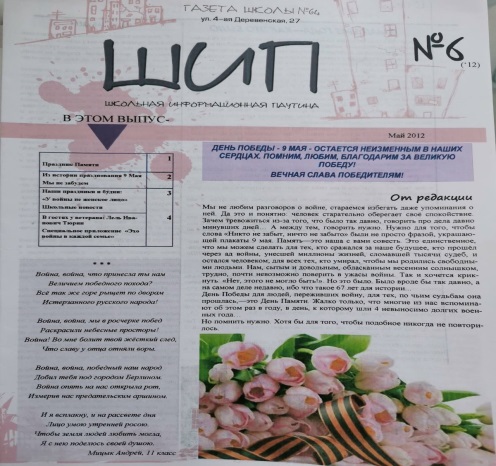 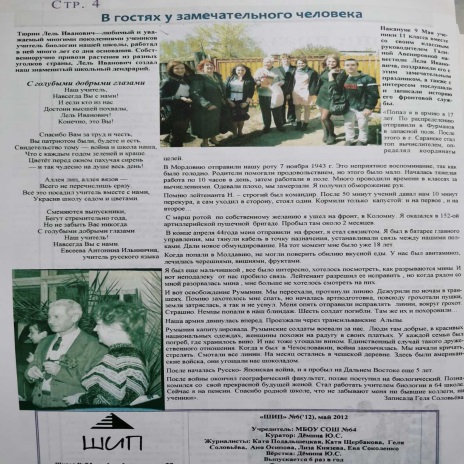 2.9. Модуль «Организация предметно-пространственной среды»Окружающая ребенка предметно-пространственная  среда школы, при условии ее грамотной организации, обогащает внутренний мир ученика, способствует формированию у него чувства вкуса и стиля, создает атмосферу психологического комфорта, поднимает настроение, предупреждает стрессовые ситуации, способствует позитивному восприятию ребенком школы. Воспитывающее влияние на ребенка осуществляется через такие формы работы с предметно-пространственной  средой школы как:оформление интерьера школьных помещений (вестибюля, коридоров, рекреаций, актового зала, окна и т.п.) и их периодическая переориентация, которая может служить хорошим средством разрушения негативных установок школьников на учебные и внеучебные занятия;размещение на стенах школы регулярно сменяемых экспозиций: творческих работ школьников, позволяющих им реализовать свой творческий потенциал, а также знакомящих их с работами друг друга; фотоотчетов об интересных событиях, происходящих в школе;озеленение пришкольной территории, разбивка клумб, тенистых аллей, оборудование во дворе школы спортивных и игровых площадок, доступных и приспособленных для школьников разных возрастных категорий, оздоровительно-рекреационных зон, позволяющих разделить свободное пространство школы на зоны активного и тихого отдыха;благоустройство классных кабинетов, осуществляемое классными руководителями вместе со школьниками своих классов, позволяющее учащимся проявить свои фантазию и творческие способности, создающее повод для длительного общения классного руководителя со своими детьми;событийное оформление пространства при проведении конкретных школьных событий (праздников, церемоний, торжественных линеек, творческих вечеров, выставок, собраний и т.п.);совместная с детьми разработка, создание и популяризация особой школьной символики (флаг, эмблема, галстук детского движения, элементы школьной формы и т.п.), используемой как в школьной повседневности, так и в торжественные моменты жизни образовательной организации – во время праздников, торжественных церемоний, ключевых общешкольных дел и иных происходящих в жизни школы знаковых событий;акцентирование внимания школьников посредством элементов предметно-эстетической среды (стенды, плакаты) на важных для воспитания ценностях школы, ее традициях, правилах.Воспитательная работа по реализации модуля.2.10. Модуль   «Юные инспектора движения «ЮИД»      Отряд юных инспекторов движения – это творческое объединение школьников, которые помогают школе в организации работы по профилактике детского дорожно-транспортного травматизма, пропагандируют правила дорожного движения (безопасного поведения на улицах и дорогах города) среди учащихся своей школы. Участник отряда ЮИД должен  быть  прежде всего - знатоком Правил дорожного движения.     Отряд ЮИД организует творческую работу по пропаганде безопасности дорожного движения среди школьников и вместе с ними. Принимают участие в муниципальных конкурсах « Безопасное колесо», « Светофор»Выпускают  стенгазеты, информационные вестники, листовки, школьные радиопередачи по безопасности дорожного движения.Организовывают агитбригады, конкурсы, викторины, соревнования, КВН, минутки безопасности для малышей, ставить инсценировки и даже спектакли. Проводят  шефскую работу, помогают ученикам начальной школы в изучении правил дорожного движения, проводят конкурсы рисунков, поделок, оказывают помощь при подготовке наглядных пособий, составляют маршруты безопасного подхода к школе, разрабатывают карты опасных зон перехода проезжей части в районе школы.2.11. Модуль «Взаимодействие с родителями ( законными представителями)»Работа с родителями или законными представителями школьников осуществляется для более эффективного достижения цели воспитания, которое обеспечивается согласованием позиций семьи и школы в данном вопросе. Работа с родителями или законными представителями школьников осуществляется в рамках следующих видов и форм деятельности:На групповом уровне:Общешкольный  родительский комитет, участвующий в управлении школой и решении вопросов воспитания и социализации их детей;общешкольные родительские собрания, происходящие в режиме обсуждения наиболее острых проблем обучения и воспитания школьников;     педагогическое просвещение родителей по вопросам воспитания детей, в ходе которого  родители  получают  рекомендации классных руководителей и обмениваются собственным творческим опытом и находками в деле воспитания детей;  взаимодействие с родителями посредством школьного сайта: размещается  информация, предусматривающая ознакомление родителей, школьные новости  На индивидуальном уровне:обращение к специалистам по запросу родителей для решения острых конфликтных ситуаций;участие родителей в педагогических консилиумах, собираемых в случае возникновения острых проблем, связанных с обучением и воспитанием конкретного ребенка;помощь со стороны родителей в подготовке и проведении общешкольных и внутриклассных мероприятий воспитательной направленности;индивидуальное консультирование c целью координации воспитательных усилий педагогов и родителей.В школе имеется  Общешкольный родительский комитет.2.12 Модуль «Профилактика и безопасность»(пожарная безопасность, дорожная безопасность, информационная безопасность, профилактика экстремизма и терроризма, профилактика распространения инфекционных заболеваний, ЗОЖ, профилактика правонарушений и безнадзорности)»Модуль Безопасность жизнедеятельности (пожарная безопасность, дорожная безопасность, информационная безопасность, профилактика экстремизма и терроризма, профилактика распространения инфекционных заболеваний, профилактика правонарушений и безнадзорности) реализуется через систему классных часов, общешкольных мероприятий, индивидуальные беседы.Для каждого класса разработан перечень классных часов в рамках данного модуля, представленный в индивидуальных планах воспитательной работы.На школьном уровне:− «Уроки доброты», классные часы, интерактивные игры для формирования толерантного отношения друг к другу, умения дружить, ценить дружбу;− Интерактивные беседы для формирования у обучающихся культуры общения (коммуникативные умения), формирование умение высказывать свое мнение, отстаивать его, а также признавать свою неправоту в случае ошибки;− реализация интегрированной программы «Мой выбор», направленной на позитивное отношение к ЗОЖ;− реализация программ дополнительного образования направленных на формирование ценностного отношения к своему здоровью, расширение представления учащихся о здоровом образе жизни формировать потребность в соблюдении правил здорового образа жизни, о здоровом питании, необходимости употребления в пищу. продуктов, богатых витаминами, о рациональном питании.На индивидуальном уровне:− консультации, тренинги, беседы, диагностику.− выявление факторов, оказывающих отрицательное воздействие на развитие личности и способствующие совершению им правонарушений.− помощь в личностном росте, помощь в формировании адекватной самооценки, развитие познавательной и нравственно-эстетической и патриотической культуры, в формировании навыков самопознания, развитии коммуникативных и поведенческих навыков, навыков саморегуляции и др.− социально-психологические мониторинги с целью раннего выявления проблем.− психодиагностическое обследование ребенка: определение типа акцентуаций характера, уровня познавательного развития, выявление интересов ребенка, уровня тревожности, особенности детско-родительских отношений и др.− организация психокоррекционной работы.− формирование опыта безопасного поведения — важнейшая сторона воспитания ребенка.Сегодня слабая подготовка младших школьников в вопросах безопасного поведения в различных опасных и чрезвычайных ситуациях, несоблюдение ими правил дорожного движения и пожарной безопасности, пренебрежение правилами личной гигиены и нормами здорового образа жизни в большинстве случаев являются причиной несчастных случаев и гибели детей. Процесс формирования опыта безопасного поведения у младших школьников является важным этапом в развитии ребенка. Осуществление же данного процесса воспитания будет более продуктивным при включении учеников младшего звена в разнообразные формы внеклассной и учебной деятельности.В результате анализа профилактической работы, проводимой в МБОУ « СШ № 64» определены следующие проблемы:· отсутствие контроля со стороны родителей обучающихся, пропускающих учебные занятия без уважительной причины, нежелание родителей приходить в школу для совместного решения проблем обучающихся;· недостаточная занятость подростков группы риска в каникулярный период, недостаточная роль классных руководителей в организации занятости обучающихся;· недостаточный уровень развития правовой культуры обучающихся и их родителей.Цель профилактической работы  – создание условий для позитивной социализации обучающихся, предотвращения социально-негативных явлений, повышение уровня общей и правовой культуры обучающихся.Направления (содержательные) профилактики– профилактика зависимого поведения (химической и нехимической зависимости);– профилактика правонарушений и безнадзорности, в том числе экстремистских проявлений;– профилактика аутодеструктивного, суицидального поведения несовершеннолетних;– развитие навыков безопасного поведения в различных жизненных ситуациях (на воде, вблизи железной дороги, общественном транспорте);– проведение мероприятий по предупреждению травматизма обучающихся, в том числе детского дорожно-транспортного травматизма, пожарной безопасности.Организация профилактикиРешаемые задачи, содержание и формы профилактики в рамках:- программ учебных предметов (окружающий мир, литературное чтение, русский язык и др.);- программ внеурочной деятельности - Комплексного плана работы  школы и субъектов системы профилактики безнадзорности и правонарушений несовершеннолетних- плана воспитательной работы классного руководителя (с обучающимися и родителями),плана работы педагога-психолога (с обучающимися, родителями, педагогами);календарного плана воспитательной работы – акции, недели и др. (с обучающимися, родителями, педагогами образовательной организации):Участие в проведении межведомственных комплексных профилактических мероприятиях и акциях Всероссийского, областного и муниципального уровней: «МЫ выбираем – жизнь!», «За здоровье и безопасность наших детей», «Единый День профилактики», «Безопасность детства», «Единый день правовой помощи детям», День отказа от курения, Международный день борьбы с наркотиками.Проведение мероприятий в рамках дней/недель/декад/Месячника профилактики:· Месячник по обучению участников ОП в области защиты от ЧС (сентябрь – октябрь);· Мероприятия в рамках Дня защиты детей (март – апрель);· Всероссийский урок безопасности школьников в сети «Интернет»;· Декада профилактики правонарушений;· Декада правовых знаний и др.Выявление и сопровождение детей «группы риска» (с проблемами в развитии, обучении и адаптации), в социально опасном положении. Выявление несовершеннолетних с проблемами в развитии, обучении и адаптации, в социально опасном положении (диагностика психологическая, педагогическая, социальнопедагогическая): организация работы Совета профилактики; организация службы медиации. Организация индивидуальной профилактической деятельности (вторичная профилактика). Формы: диагностика, консультирование, организация межведомственного взаимодействия) и др.2.13 Модуль « Социальное партнёрство»Цель модуля: усиление взаимодействия воспитательных структур образовательной организации с организациями, созданными по инициативе обучающихся, с общественными движениями, органами власти и другими образовательными организациями. Задачи модуля: − расширение пространства социального партнерства, развитие различных форм взаимодействия его субъектов в сфере воспитательной деятельности; − поддержка в образовательной организации инициатив общественных молодежных организаций и объединений в области воспитания обучающейся молодежи; − распространение опыта и совместное проведение конференций, семинаров и других учебно-воспитательных мероприятий; − развитие сотрудничества с социальными партнёрами с целью повышения психолого-педагогического мастерства, уровня культуры педагогических работников и руководителей воспитательных структур образовательной организации; − создание между образовательными организациями центров по развитию: гуманитарной художественной культуры, личностного роста, правовой помощи, клубов психологической помощи и клубов «доброй воли» (муниципальных, региональных); − организация сотрудничества образовательной организации с правоохранительными органами по предупреждению правонарушений среди обучающихся и по созданию Центра правовой помощи обучающимся; − поддержка и продвижение социально значимых инициатив обучающихся и (или) их организаций/ объединений в образовательной организации, городе, регионе; − формирование корпоративной культуры образовательной организации (принадлежности к единому коллективу, формирование традиций, корпоративной этики); − создание в образовательной организации музеев, историко-патриотических клубов, литературно-творческих объединений, научных обществ с привлечением ветеранов труда, деятелей науки, культуры и искусства; − создание ассоциации выпускников образовательной организации, имиджаобразовательной организации, продвижение образовательной организации на уровне города, региона.Формы реализации модуля:- участие представителей организаций-партнёров в проведении  уроков, внеурочных занятий, внешкольных мероприятий соответствующей тематической направленности;- проведение на базе организаций-партнёров отдельных уроков, занятий, внешкольных мероприятий, акций воспитательной направленности;РАЗДЕЛ 3. ОРГАНИЗАЦИОННЫЙКадровое обеспечениеОбщая численность педагогических работников 45  человек основных педагогических работников. 97 % от общей численности педагогических работников имеют высшее педагогическое образование. 24% от общей численности педагогических работников имеют высшую квалификационную категорию.41 % - первую квалификационную категорию. Психолого- педагогическим сопровождением обучающихся, в том числе и с ОВЗ, привлечены следующие специалисты; педагоги психологи, социальный педагог. В школе 29  классов-комплектов , в которых работают 29 классных руководителя. Кадровое обеспечение воспитательного процесса:  Заместитель директора по учебно-воспитательной работе   Классные руководители  Педагоги-психологи  Социальный педагог-   Советник директора по воспитанию и взаимодействию с общественными детскими организациямиНормативно-методическое обеспечениеУправление качеством воспитательной деятельности в школе  связывается, прежде всего, с качеством ее нормативно-правового обеспечения: 1.ФЗ № 273 «Об образовании в Российской Федерации»2. ФЗ № 120 « Об основах системы профилактики безнадзорности и правонарушений несовершеннолетних»3.Программа Воспитания4.Положение о классном руководстве. 5.Положение о дежурстве по школе  6. Положение о методическом объединении классных руководителей 7.Положение о внутришкольном контроле 8.Положение о комиссии по урегулировании споров между участниками образовательных отношений  9.Положение о Совете профилактике правонарушений 10. Положение о  внешнем виде обучающихся 11.Положение о социально-психологической службе 12.Положение о детско-юношеской организацииТребования к условиям работы с обучающимися с особыми образовательными потребностямиВ МБОУ « СШ № 64» всего 828  обучающихся. Из них    14 обучающихся это обучающиеся с ОВЗ ( 1-9 классов) . К ним относятся дети с умственной отсталостью , с задержкой психического развития, На уровне общности: формируются условия освоения социальных ролей, ответственности и самостоятельности, сопричастности к реализации целей и смыслов сообщества, приобретается опыт развития отношений между обучающимися, родителями (законными представителями), педагогами. Детская и детско-взрослая общности в инклюзивном образовании развиваются на принципах заботы, взаимоуважения и сотрудничества в совместной деятельности. На уровне деятельностей: педагогическое проектирование совместной деятельности в классе, в разновозрастных группах, в малых группах детей, в детско-родительских группах обеспечивает условия освоения доступных навыков, формирует опыт работы в команде, развивает активность и ответственность каждого обучающегося в социальной ситуации его развития. На уровне событий: проектирование педагогами ритмов учебной работы, отдыха, праздников и общих дел с учетом специфики социальной и культурной ситуации развития каждого ребенка с ОВЗ обеспечивает возможность его участия в жизни класса, школы, событиях группы, формирует личностный опыт, развивает самооценку и уверенность в своих силах. Особыми задачами воспитания обучающихся с ОВЗ являются: - налаживание эмоционально-положительного взаимодействия детей с ОВЗ с окружающими для их успешной адаптации и интеграции в школе; - формирование доброжелательного отношения к детям с ОВЗ и их семьям со стороны всех  участников образовательных отношений; -построение воспитательной деятельности с учетом индивидуальных особенностей каждого обучающегося с ОВЗ; - активное привлечение семьи и ближайшего социального окружения к воспитанию обучающихся с ОВЗ; -обеспечение психолого-педагогической поддержки семей обучающихся с ОВЗ в развитии и содействие повышению уровня их педагогической, психологической, медико-социальной компетентности; - индивидуализация в воспитательной работе с обучающимися с ОВЗ.Система поощрения социальной успешности и проявлений активной жизненной позиции обучающихсяСистема поощрения проявлений активной жизненной позиции и социальной успешности обучающихся призвана способствовать формированию у обучающихся ориентации на активную жизненную позицию, инициативность, максимально вовлекать их в совместную деятельность в воспитательных целях. Система проявлений активной жизненной позиции и поощрения социальной успешности обучающихся строится на принципах: - публичности, открытости поощрений (информирование всех обучающихся о награждении, проведение награждений в присутствии значительного числа обучающихся); - соответствия артефактов и процедур награждения укладу жизни школы, качеству воспитывающей среды, специфической символике, выработанной и существующей в укладе школы;  прозрачности правил поощрения (наличие положения о награждениях, неукоснительное следование порядку, зафиксированному в этом документе, соблюдение справедливости при выдвижении кандидатур);  - регулировании частоты награждений (недопущение избыточности в поощрениях – недостаточно длительные периоды ожидания, чрезмерно большие группы поощряемых и т.п.);  -сочетании индивидуального и коллективного поощрения (использование и индивидуальных наград, и коллективных дает возможность стимулировать как индивидуальную, так и коллективную активность обучающихся, преодолевать межличностные противоречия между обучающимися, получившими награду и не получившими ее);  -привлечении к участию в системе поощрений на всех стадиях родителей (законных представителей) обучающихся, представителей родительского сообщества, самих обучающихся, их представителей (с учетом наличия ученического самоуправления), сторонние организации, их статусных представителей; - дифференцированности поощрений (наличие уровней и типов наград позволяет продлить стимулирующее действие системы поощрения). Формы поощрения проявлений активной жизненной позиции обучающихся и социальной успешности: индивидуальные портфолио, рейтинги. Ведение портфолио – деятельность обучающих при ее организации и регулярном поощрении классными руководителями, поддержке родителями (законными представителями) по собиранию (накоплению) артефактов, фиксирующих и символизирующих достижения обучающегося. Портфолио может включать артефакты признания личностных достижений, достижений в группе, участия в деятельности (грамоты,  поощрительные письма, фотографии призов, фото изделий, работ и др., участвовавших в конкурсах и т.д.). Кроме индивидуального портфолио возможно ведение портфолио класса. Рейтинг – размещение обучающихся или групп в последовательности, определяемой их успешностью, достижениями в чем-либо. Использование рейтингов, их форма, публичность и др., а также привлечение благотворителей (в том числе из родительского сообщества), их статус, акции, деятельность должны соответствовать укладу школы, цели, задачам, традициям воспитания, согласовываться с представителями родительского сообщества во избежание деструктивного воздействия на воспитывающую среду, взаимоотношения в школе Анализ воспитательного процесса и результатов воспитания Анализ воспитательного процесса и результатов воспитания осуществляется в соответствии с планируемыми результатами воспитания, личностными результатами обучающихся на уровнях начального общего, основного общего, среднего общего образования, установленных соответствующими ФГОС. Основным методом анализа воспитательного процесса в школе является ежегодный самоанализ воспитательной работы с целью выявления основных проблем и последующего их решения, с привлечением (при необходимости) внешних экспертов, специалистов. Планирование анализа воспитательного процесса и результатов воспитания включается в календарный план воспитательной работы. Основные принципы самоанализа воспитательной работы: -взаимное уважение всех участников образовательных отношений; -приоритет анализа сущностных сторон воспитания. Ориентирует на изучение, прежде всего, не количественных, а качественных показателей, таких как сохранение уклада школы, качество воспитывающей среды, содержание и разнообразие деятельности, стиль общения,  отношений между педагогами, обучающимися и родителями (законными представителями);-развивающий характер осуществляемого анализа. Ориентирует на использование результатов анализа для совершенствования воспитательной деятельности педагогических работников (знания и сохранения в работе цели и задач воспитания, умелого планирования воспитательной работы, адекватного подбора видов, форм и содержания совместной деятельности с обучающимися, коллегами, социальными партнерами); -распределенная ответственность за результаты личностного развития обучающихся. Ориентирует на понимание того, что личностное развитие обучающихся – это результат как организованного социального воспитания (в котором школа участвует наряду с другими социальными институтами), так и их стихийной социализации и саморазвития. Основные направления анализа воспитательного процесса: 1. Результаты воспитания, социализации и саморазвития обучающихся. Критерием, на основе которого осуществляется данный анализ, является динамика личностного развития обучающихся в каждом классе. Анализ проводится классными руководителями вместе с заместителем директора по воспитательной работе (советника директора по воспитательной работе при наличии) с последующим обсуждением результатов на методическом объединении классных руководителей или педагогическом совете. Способом получения информации о результатах воспитания, социализации и саморазвития обучающихся является педагогическое наблюдение. Внимание педагогических работников сосредотачивается на вопросах: какие проблемы, затруднения в личностном развитии обучающихся удалось решить за прошедший учебный год; какие проблемы, затруднения решить не удалось и почему; какие новые проблемы, трудности появились, над чем предстоит работать педагогическому коллективу. 2. Состояние организуемой совместной деятельности обучающихся и взрослых. Критерием, на основе которого осуществляется данный анализ, является наличие в школе интересной, событийно насыщенной и личностно развивающей совместной деятельности обучающихся и взрослых. Анализ проводится заместителем директора по воспитательной работе (совместно с советником директора по воспитательной работе при наличии), классными руководителями с привлечением актива родителей (законных представителей) обучающихся, актива совета обучающихся. Способами получения информации о состоянии организуемой совместной деятельности обучающихся и педагогических работников могут быть анкетирования и беседы с обучающимися и их родителями (законными представителями), педагогическими работниками, представителями совета обучающихся. Результаты обсуждаются на заседании методических объединений классных руководителей или педагогическом совете. Внимание сосредотачивается на вопросах, связанных с качеством (Выбираются вопросы, которые помогут проанализировать проделанную работу, описанную в соответствующих содержательных модулях): -проводимых общешкольных основных дел, мероприятий; -деятельности классных руководителей и их классов; -реализации воспитательного потенциала урочной деятельности; -организуемой внеурочной деятельности обучающихся; -внешкольных мероприятий;  -создания и поддержки воспитывающей предметно-пространственной среды; -взаимодействия с родительским сообществом; -внешкольных мероприятий; -деятельности ученического самоуправления; -деятельности по профилактике и безопасности; -реализации потенциала социального партнерства; -деятельности по профориентации обучающихся; -действующих в школе детских общественных объединений; Итогом самоанализа является перечень выявленных проблем, над решением которых предстоит работать педагогическому коллективу. Итоги самоанализа оформляются в виде отчета, составляемого заместителем директора по воспитательной работе (совместно с советником директора по воспитательной работа при наличии) в конце учебного года.Календарный план воспитательной работы ( приложение к плану работы школы )Перечень основных государственных и народных праздников, памятных дат в календарном плане воспитательной работы.Перечень дополняется и актуализируется ежегодно в соответствии с памятными датами, юбилеями общероссийского, регионального, местного значения, памятными датами общеобразовательной организации, документами Президента Российской Федерации, Правительства Российской Федерации, перечнями рекомендуемых воспитательных событий Министерства просвещения Российской Федерации, методическими рекомендациями исполнительных органов власти в сфере образования.Перечень основных государственных и народных праздников, памятных датЮбилейные даты 2023 года:1160 лет со времени возникновения славянской письменности (863 г. - равноапостольные братья Кирилл и Мефодий создали славянскую азбуку)1120 лет со времени первого упоминания Пскова в летописи (903)1035 лет Крещению Руси (988)975 лет со дня рождения Омара Хайяма (1048-1122), персидского поэта и ученого970 лет со времени рождения Владимира Мономаха (1053-1125), Великого князя киевского910 лет первоначальному варианту летописного свода «Повесть временных лет» (составлен около 1113 г.)910 лет «Уставу» Владимира Мономаха (обнародован в 1113 г.)890 лет с начала строительства Собора Парижской Богоматери, Нотр-Дам де Пари (1163)800 лет битве на р. Калке между монгольским и русскими войсками (1223)550 лет Псково-Печерскому монастырю (1473)475 лет со времени рождения Джордано Бруно (1548-1600), итальянского философа и поэта460 лет первой российской типографии Ивана Федорова и Петра Мстиславца в Москве (1563)445 лет «Азбуке» Ивана Федорова (1578). Первая книга мирского назначения — русский букварь «Азбука».410 лет династии Романовых (1613 г. - Михаил Романов провозглашен царем).410 лет подвигу Ивана Сусанина (1613)320 лет г. Санкт-Петербург (1703)320 лет «Арифметике» Леонтия Магницкого (1703)320 лет со времени выхода в свет первой российской газеты "Ведомости" (1703)320 лет первой официальной бирже в России, основанной по инициативе Петра I в Петербурге (1703)305 лет первой подушной переписи населения (1718)250 лет восстанию под предводительством Е.И. Пугачева (1773)240 лет со времени учреждения Российской Академии (1783)220 лет кругосветному плаванию И.Ф. Крузенштерна (1803)205 лет со времени торжественного открытия памятника Минину и Пожарскому в Москве (1818)125 лет Государственному Русскому музею (открыт для посетителей в 1898 г.)105 лет западноевропейскому календарю в России (введен в 1918 г.)100 лет государственному гербу CCCP (1923)90 лет серии популярных биографий «Жизнь замечательных людей» (1933)80 лет Курской битве (1943)80 лет прорыву блокады Ленинграда (1943)80 лет Сталинградской битве (окончена в 1943 г.)50 лет литературно-критическому журналу "Литературное обозрение" (основан в 1973 г.)Сентябрь: 	1 сентября: День знаний; 	3 сентября: День окончания Второй мировой войны, День солидарности в борьбе с терроризмом.Октябрь: 	1 октября: Международный день пожилых людей;	4 октября: День защиты животных; 	5 октября: День Учителя; 	Третье воскресенье октября: День отца; 	30 октября: День памяти жертв политических репрессий.Ноябрь: 	4 ноября: День народного единства.Декабрь: 	3 декабря: Международный день инвалидов;	5 декабря: Битва за Москву, Международный день добровольцев; 	6 декабря: День Александра Невского; 	9 декабря: День Героев Отечества; 	10 декабря: День прав человека; 	12 декабря: День Конституции Российской Федерации; 	27 декабря: День спасателя.Январь: 	1 января: Новый год; 	7 января: Рождество Христово;	25 января: «Татьянин день» (праздник студентов);	27 января: День снятия блокады Ленинграда.Февраль: 	2 февраля: День воинской славы России; 	8 февраля: День русской науки;	21 февраля: Международный день родного языка; 	23 февраля: День защитника Отечества.Март: 	8 марта: Международный женский день; 	18 марта: День воссоединения Крыма с Россией.Апрель: 	12 апреля: День космонавтики.Май: 	1 мая: Праздник Весны и Труда;	9 мая: День Победы; 	24 мая: День славянской письменности и культуры.Июнь: 	1 июня: Международный день защиты детей; 	5 июня: День эколога; 	6 июня: Пушкинский день России; 	12 июня: День России; 	22 июня: День памяти и скорби; 	27 июня: День молодёжи.Июль: 	8 июля: День семьи, любви и верности.Август: 	22 августа: День Государственного флага Российской Федерации;               	25 августа: День воинской славы России.УТВЕРЖДАЮДиректор школы  ___________ М.В. МошковаПриказ № 88  -д  от «_30_»08.2023Целевые ориентирыГражданско-патриотическое воспитаниеЗнающий и   любящий свою малую родину,   свой край, имеющий   представление о Родине — России, её территории, расположении.Сознающий принадлежность к своему народу и к общности граждан России, проявляющий уважение к своему и другим народам.Понимающий свою сопричастность к прошлому, настоящему и будущему родного края, своей Родины — России, Российского государства.Понимающий значение гражданских символов (государственная символика России, своего региона), праздников, мест почитания героев и защитников Отечества, проявляющий к ним уважение.Имеющий первоначальные представления о правах и ответственности человека в обществе, гражданских правах и обязанностях.Принимающий   участие    в    жизни    класса,    общеобразовательной    организации,в доступной по возрасту социально значимой деятельности.Духовно-нравственное воспитаниеУважающий духовно-нравственную культуру своей семьи, своего народа, семейные ценности с учётом национальной, религиозной принадлежности.Сознающий ценность каждой человеческой жизни, признающий индивидуальность и достоинство каждого человека.Доброжелательный, проявляющий сопереживание, готовность оказывать помощь, выражающий неприятие поведения, причиняющего физический и моральный вред другим людям, уважающий старших.Умеющий оценивать поступки с позиции их соответствия нравственным нормам, осознающий ответственность за свои поступки.Владеющий представлениями о многообразии языкового и культурного пространства России, имеющий первоначальные навыки общения с людьми разных народов, вероисповеданий.Сознающий нравственную и эстетическую ценность литературы, родного языка,русского языка, проявляющий интерес к чтению.            Эстетическое воспитаниеСпособный воспринимать и чувствовать прекрасное в быту, природе, искусстве, творчестве людей.Проявляющий интерес и уважение к отечественной и мировой художественной культуре.Проявляющий стремление   к   самовыражению   в   разных   видах   художественнойдеятельности, искусстве.Физическое воспитание, формирование культуры здоровья и эмоциональногоблагополучияБережно относящийся к физическому здоровью, соблюдающий основные правила здорового и безопасного для себя и других людей образа жизни, в том числе в информационной среде.Владеющий основными навыками личной и общественной гигиены, безопасного поведения в быту, природе, обществе.Ориентированный на физическое развитие с учётом возможностей здоровья, занятия физкультурой и спортом.Сознающий и принимающий свою половую принадлежность, соответствующие ейпсихофизические и поведенческие особенности с учётом возраста.Трудовое воспитаниеСознающий ценность труда в жизни человека, семьи, общества.Проявляющий уважение к труду, людям труда, бережное отношение к результатам труда, ответственное потребление.Проявляющий интерес к разным профессиям.Участвующий	в	различных	видах	доступного	по	возрасту	труда,	трудовой деятельности.Экологическое воспитаниеПонимающий ценность природы, зависимость жизни людей от природы, влияние людей на природу, окружающую среду.Проявляющий любовь и бережное отношение к природе, неприятие действий, приносящих вред природе, особенно живым существам.Выражающий готовность в своей деятельности придерживаться экологических норм.Ценности научного познанияВыражающий познавательные интересы, активность, любознательность и самостоятельность в познании, интерес и уважение к научным знаниям, науке.Обладающий первоначальными представлениями о природных и социальных объектах, многообразии объектов и явлений природы, связи живой и неживой природы, о науке, научном знании.Имеющий первоначальные навыки наблюдений, систематизации и осмысления опытав естественнонаучной и гуманитарной областях знания.Целевые ориентирыГражданское воспитаниеЗнающий и принимающий свою российскую гражданскую принадлежность (идентичность) в поликультурном, многонациональном и многоконфессиональном российском обществе, в мировом сообществе.Понимающий сопричастность к прошлому, настоящему и будущему народа России, тысячелетней истории российской государственности на основе исторического просвещения, российского национального исторического сознания.Проявляющий уважение к государственным символам России, праздникам. Проявляющий готовность к выполнению обязанностей гражданина России,реализации своих гражданских прав и свобод при уважении прав и свобод, законных интересов других людей.Выражающий неприятие любой дискриминации граждан, проявлений экстремизма, терроризма, коррупции в обществе.Принимающий участие в жизни класса, общеобразовательной организации, в томчисле	самоуправлении,	ориентированный	на	участие	в	социально	значимой деятельности, в том числе гуманитарной.Патриотическое воспитаниеСознающий свою национальную, этническую принадлежность, любящий свой народ, его традиции, культуру.Проявляющий уважение к историческому и культурному наследию своего и других народов России, символам, праздникам, памятникам, традициям народов, проживающих в родной стране.Проявляющий интерес к познанию родного языка, истории и культуры своего края, своего народа, других народов России.Знающий и уважающий достижения нашей Родины — России в науке, искусстве, спорте, технологиях, боевые подвиги и трудовые достижения, героев и защитников Отечества в прошлом и современности.Принимающий участие в мероприятиях патриотической направленности.Духовно-нравственное воспитаниеЗнающий и уважающий духовно-нравственную культуру своего народа, ориентированный на духовные ценности и нравственные нормы народов России, российского общества в ситуациях нравственного выбора (с учётом национальной, религиозной принадлежности).Выражающий готовность оценивать своё поведение и поступки, поведение и поступки других людей с позиций традиционных российских духовно-нравственных ценностей и норм с учётом осознания последствий поступков.Выражающий неприятие антигуманных и асоциальных поступков, поведения, противоречащих традиционным в России духовно-нравственным нормам и ценностям.Сознающий   соотношение   свободы   и   ответственности   личности   в   условияхиндивидуального и общественного пространства, значение и ценность межнационального, межрелигиозного согласия людей, народов в России, умеющий общаться с людьми разных народов, вероисповеданий.Проявляющий уважение к старшим, к российским традиционным семейным ценностям, институту брака как союзу мужчины и женщины для создания семьи, рождения и воспитания детей.Проявляющий интерес к чтению, к родному языку, русскому языку и литературе какчасти духовной культуры своего народа, российского общества.Эстетическое воспитаниеВыражающий понимание ценности отечественного и мирового искусства, народных традиций и народного творчества в искусстве.Проявляющий эмоционально-чувственную восприимчивость к разным видам искусства, традициям и творчеству своего и других народов, понимание их влияния на поведение людей.Сознающий роль художественной культуры как средства коммуникации и самовыражения в современном обществе, значение нравственных норм, ценностей, традиций в искусстве.Ориентированный на самовыражение в разных видах искусства, в художественномтворчестве.Физическое воспитание, формирование культуры здоровья и эмоциональногоблагополучияПонимающий ценность жизни, здоровья и безопасности, значение личных усилий в сохранении здоровья, знающий и соблюдающий правила безопасности, безопасного поведения, в том числе в информационной среде.Выражающий установку на здоровый образ жизни (здоровое питание, соблюдение гигиенических правил, сбалансированный режим занятий и отдыха, регулярную физическую активность).Проявляющий неприятие вредных привычек (курения, употребления алкоголя, наркотиков, игровой и иных форм зависимостей), понимание их последствий, вреда для физического и психического здоровья.Умеющий осознавать физическое и эмоциональное состояние (своё и других людей), стремящийся управлять собственным эмоциональным состоянием.Способный адаптироваться   к   меняющимся   социальным,   информационным   иприродным условиям, стрессовым ситуациям.Трудовое воспитаниеУважающий труд, результаты своего труда, труда других людей.Проявляющий интерес к практическому изучению профессий и труда различного рода, в том числе на основе применения предметных знаний.Сознающий важность трудолюбия, обучения труду, накопления навыков трудовой деятельности на протяжении жизни для успешной профессиональной самореализации в российском обществе.Участвующий в решении практических трудовых дел, задач (в семье, общеобразовательной организации, своей местности) технологической и социальной направленности, способный инициировать, планировать и самостоятельно выполнять такого рода деятельность. Выражающий готовность к осознанному выбору и построению индивидуальной траектории образования и жизненных планов с учётом личных и общественных интересов, потребностей.Экологическое воспитаниеПонимающий значение и глобальный характер экологических проблем, путей их решения, значение экологической культуры человека, общества.Сознающий свою ответственность как гражданина и потребителя в условиях взаимосвязи природной, технологической и социальной сред.Выражающий активное неприятие действий, приносящих вред природе.Ориентированный на применение знаний естественных и социальных наук для решения задач в области охраны природы, планирования своих поступков и оценки их возможных последствий для окружающей среды.Участвующий в   практической   деятельности   экологической,   природоохраннойнаправленности.Ценности научного познанияВыражающий познавательные интересы в разных предметных областях с учётом индивидуальных интересов, способностей, достижений.Ориентированный в деятельности на систему научных представлений о закономерностях развития человека, природы и общества, взаимосвязях человека с природной и социальной средой.Развивающий навыки использования различных средств познания, накопления знаний о мире (языковая, читательская культура, деятельность в информационной, цифровой среде).Демонстрирующий навыки наблюдений, накопления фактов, осмысления опыта вестественнонаучной и гуманитарной областях познания, исследовательской деятельности.Целевые ориентирыГражданское воспитаниеОсознанно выражающий свою российскую гражданскую принадлежность (идентичность) в поликультурном, многонациональном и многоконфессиональном российском обществе, в мировом сообществе.Сознающий своё единство с народом России как источником власти и субъектом тысячелетней российской государственности, с Российским государством, ответственность за его развитие в настоящем и будущем на основе исторического просвещения, сформированного российского национального исторического сознания.Проявляющий готовность к защите Родины, способный аргументированно отстаивать суверенитет и достоинство народа России и Российского государства, сохранять и защищать историческую правду.Ориентированный на активное гражданское участие на основе уважения закона и правопорядка, прав и свобод сограждан.Осознанно и деятельно выражающий неприятие любой дискриминации по социальным, национальным, расовым, религиозным признакам, проявленийэкстремизма, терроризма, коррупции, антигосударственной деятельности. Обладающий опытом гражданской социально значимой деятельности (в ученическомсамоуправлении, волонтёрском движении, экологических, военно-патриотических и др. объединениях, акциях, программах).Патриотическое воспитаниеВыражающий свою национальную, этническую принадлежность, приверженность к родной культуре, любовь к своему народу.Сознающий причастность к многонациональному народу Российской Федерации, Российскому Отечеству, российскую культурную идентичность.Проявляющий деятельное ценностное отношение к историческому и культурному наследию своего и других народов России, традициям, праздникам, памятникам народов, проживающих в родной стране — России.Проявляющий   уважение    к    соотечественникам,    проживающим    за    рубежом,поддерживающий их права, защиту их интересов в сохранении российской культурной идентичности.Духовно-нравственное воспитаниеПроявляющий приверженность традиционным духовно-нравственным ценностям, культуре народов России с учётом мировоззренческого, национального, религиозного самоопределения.Действующий и оценивающий своё поведение и поступки, поведение и поступки других людей с позиций традиционных российских духовно-нравственных ценностей и норм с осознанием последствий поступков, деятельно выражающий неприятие антигуманных и асоциальных поступков, поведения, противоречащих этим ценностям.Проявляющий уважение к жизни и достоинству каждого человека, свободе мировоззренческого выбора и самоопределения, к представителям различных этнических групп, религий народов России, их национальному достоинству и религиозным чувствам с учётом соблюдения конституционных прав и свобод всех граждан.Понимающий и деятельно выражающий ценность межрелигиозного, межнационального согласия людей, народов в России, способный вести диалог с людьми разных национальностей, религиозной принадлежности, находить общие цели и сотрудничать для их достижения.Ориентированный на создание устойчивой семьи на основе российских традиционных семейных ценностей; понимания брака как союза мужчины и женщины для создания семьи, рождения и воспитания в семье детей; неприятия насилия в семье, ухода от родительской ответственности.Обладающий сформированными представлениями о ценности и значении в отечественной и мировой культуре языков и литературы народов России, демонстрирующий устойчивый интерес к чтению как средству познания отечественнойи мировой духовной культуры.Эстетическое воспитаниеВыражающий	понимание	ценности	отечественного	и	мирового	искусства, российского и мирового художественного наследия.Проявляющий	восприимчивость	к	разным	видам	искусства,	понимание эмоционального воздействия искусства, его влияния на поведение людей, умеющийкритически оценивать это влияние.Проявляющий понимание художественной культуры как средства коммуникации и самовыражения в современном обществе, значения нравственных норм, ценностей, традиций в искусстве.Ориентированный на осознанное творческое самовыражение, реализацию творческихспособностей в разных видах искусства с учётом российских традиционных духовных и нравственных ценностей, на эстетическое обустройство собственного быта.Физическое воспитание, формирование культуры здоровья и эмоциональногоблагополучияПонимающий и выражающий в практической деятельности ценность жизни, здоровья и безопасности, значение личных усилий в сохранении и укреплении своего здоровья и здоровья других людей.Соблюдающий правила личной и общественной безопасности, в том числе безопасного поведения в информационной среде.Выражающий на практике установку на здоровый образ жизни (здоровое питание, соблюдение гигиены, режим занятий и отдыха, физическую активность), стремление к физическому совершенствованию, соблюдающий и пропагандирующий безопасный и здоровый образ жизни.Проявляющий сознательное и обоснованное неприятие вредных привычек (курения, употребления алкоголя, наркотиков, любых форм зависимостей), деструктивного поведения в обществе и цифровой среде, понимание их вреда для физического и психического здоровья.Демонстрирующий навыки рефлексии своего состояния (физического, эмоционального, психологического), состояния других людей с точки зрения безопасности, сознательного управления своим эмоциональным состоянием, развивающий способности адаптироваться к стрессовым ситуациям в общении, в разных коллективах, к меняющимся условиям (социальным, информационным,природным).Трудовое воспитаниеУважающий труд, результаты труда, трудовые и профессиональные достижения своих земляков, их вклад в развитие своего поселения, края, страны, трудовые достижения российского народа.Проявляющий способность к творческому созидательному социально значимому труду в доступных по возрасту социально-трудовых ролях, в том числе предпринимательской деятельности в условиях самозанятости или наёмного труда.Участвующий в социально значимой трудовой деятельности разного вида в семье, общеобразовательной организации, своей местности, в том числе оплачиваемом труде в каникулярные периоды, с учётом соблюдения законодательства.Выражающий осознанную готовность к получению профессионального образования, к непрерывному образованию в течение жизни как условию успешной профессиональной и общественной деятельности.Понимающий специфику трудовой деятельности, регулирования трудовых отношений, самообразования и профессиональной самоподготовки в информационном высокотехнологическом обществе, готовый учиться и трудиться в современном обществе.Ориентированный на   осознанный   выбор   сферы   трудовой,   профессиональнойдеятельности в российском обществе с учётом личных жизненных планов, потребностейсвоей семьи, обществаЭкологическое воспитаниеДемонстрирующий в поведении сформированность экологической культуры на основе понимания влияния социально-экономических процессов на природу, в том числе на глобальном уровне, ответственность за действия в природной среде.Выражающий деятельное неприятие действий, приносящих вред природе.Применяющий знания естественных и социальных наук для разумного, бережливого природопользования в быту, общественном пространстве.  Имеющий и развивающий опыт экологически направленной, природоохранной, ресурсосберегающей деятельности, участвующий в его приобретении другими людьми.Ценности научного познанияДеятельно выражающий познавательные интересы в разных предметных областях с учётом своих интересов, способностей, достижений.Обладающий представлением о современной научной картине мира, достижениях науки и техники, аргументированно выражающий понимание значения науки в жизни российского общества, обеспечении его безопасности, гуманитарном, социально- экономическом развитии России.Демонстрирующий навыки критического мышления, определения достоверной научной информации и критики антинаучных представлений.Развивающий и применяющий навыки наблюдения, накопления и систематизации фактов, осмысления опыта в естественнонаучной и гуманитарной областях познания,исследовательской деятельности.Содержание и виды деятельности Формы деятельности Символика и атрибутика школы-Гин, Флаг, эмблема в наличии.логотип школы на жилетках учеников – в наличииСимволика и атрибутика школы-Гин, Флаг, эмблема в наличии.логотип школы на жилетках учеников – в наличииФормирование наглядными средствами положительных установок обучающихся на учебные и внеучебные занятия .Проявление фантазии и творческих способностей, создающих повод для длительного общения классного руководителя со своими обучающимися;Оформление интерьера школьных помещений (вестибюля, коридоров, рекреаций, залов и т.п.) и их периодическая переориентация - Конкурс «Лучший школьный коридор» - конкурс « Самый зеленый кабинет»,- конкурс « Самый новогодний кабинет».- конкурс классных уголков.Совместное благоустройство классных кабинетов силами педагогов, учащихся и их родителейРазмещение на стенах школы регулярно сменяемых экспозиций для расширения представлений о разнообразии эстетического осмысления мира - Выставки творческих работ обучающихся; фотоотчетов об интересных школьных событиях.Оборудование спортивных, оздоровительно-рекреационных и игровых площадок, доступных и приспособленных для обучающихся .Зоны активного и тихого отдыха в свободном пространстве школы.Формирование познавательного интереса к чтению через доступные формы общего пользования книгами BookCrossing - стеллажи свободного книгообмена в вестибюле школы Оформление пространства проведения конкретных школьных событий Событийный дизайн праздников, церемоний, торжественных линеек, творческих проектов, выставок, собраний, конференций .Акцентирование внимания обучающихся посредством элементов предметноэстетической среды на важных для воспитания ценностях школы, ее традициях, правилах.Стенды, плакаты, инсталляцииБлагоустройство пришкольной территорииозеленение пришкольной территории, разбивка клумб